DEN OTEVŘENÝCH DVEŘÍDne 17.11.2022 se uskuteční v Základní škole den otevřených dveříod 8:30 do 12:00 hodinMůžete si prohlédnout nově zrekonstruované prostory a také nahlédnout do staré kroniky školy.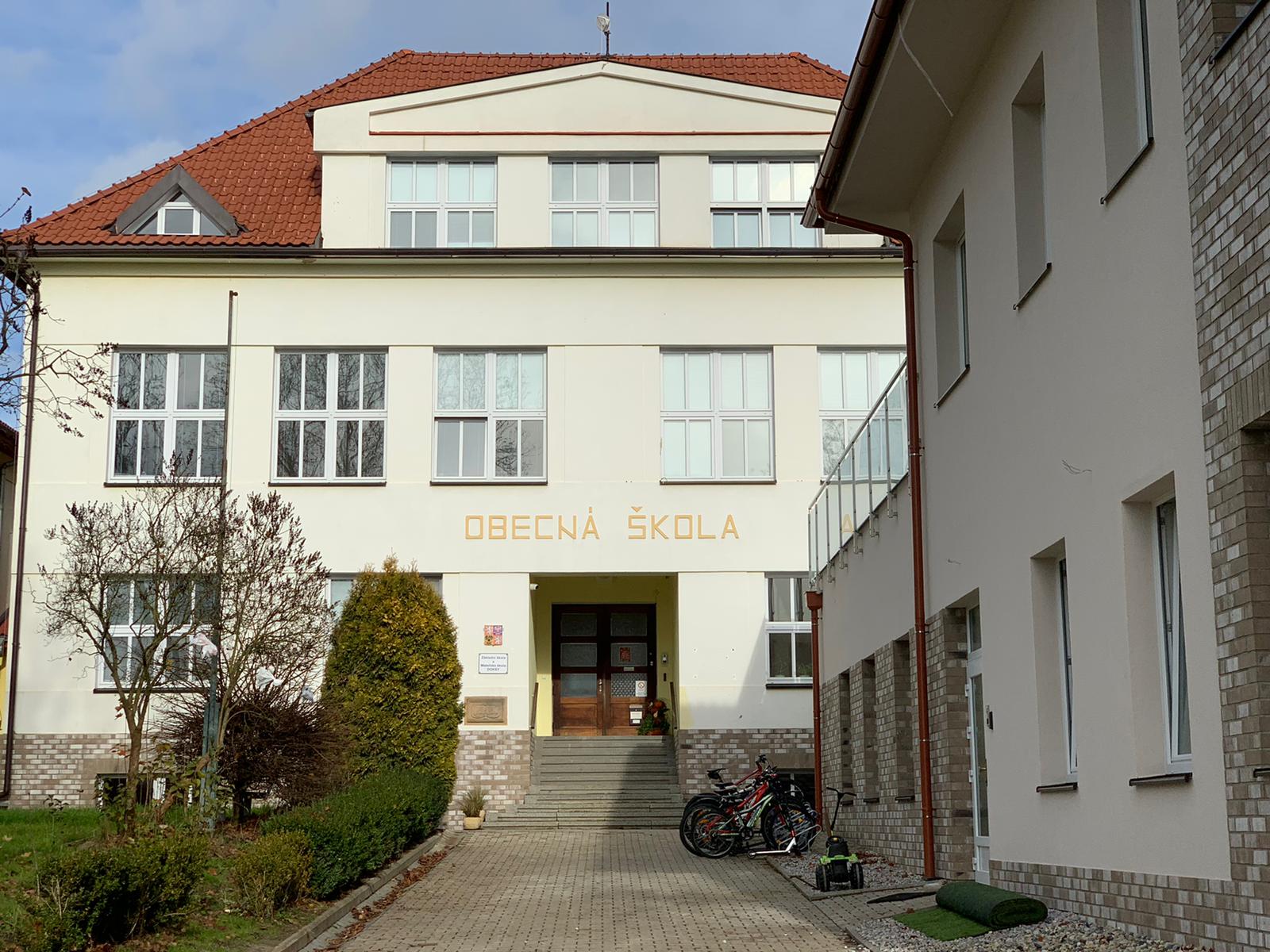 